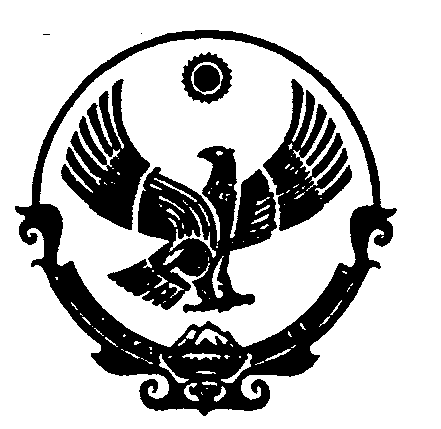 РЕСПУБЛИКА ДАГЕСТАНМУНИЦИПАЛЬНОЕ КАЗЕННОЕ ОБЩЕОБРАЗОВАТЕЛЬНОЕ УЧРЕЖДЕНИЕ«ГАМИЯХСКАЯ СОШ» УПРАВЛЕНИЕ ОБРАЗОВАНИЯМО НОВОЛАКСКОГО РАЙОНА (НОВОСТРОЙ)________________________________________________________________________368020 РД, Новолакский район с.Гамиях (Новострой). Тел. 8(909)483-55-52gamiyahsosh@mail.ruПРИКАЗот 06.04.2020г.                                                                                     №400«Утверждение плана мероприятий по переходу на дистанционное обучение»           В связи с переходом на дистанционное обучение            ПРИКАЗЫВАЮ:Руководителю МКОУ «Гамияхская СОШ» Надыровой П.С. разработать и утвердить «Дорожную карту» по переходу на дистанционное обучение (приложение1 )Руководителю МКОУ «Гамияхская СОШ» Надыровой П.С. строго контролировать реализацию образовательных программ учебных предметов обязательной части и части, формируемой участником образовательных отношений и основанными общеобразовательными программами начального , основного общего, среднего общего обучения.Контроль за исполнением приказа оставляю за собой.Директор МКОУ «Гамияхская СОШ»                                           Надырова П.С.